Объединение «Здоровое питание»Методическая разработка занятия«ИССЛЕДОВАНИЕ КАЧЕСТВА МОЛОКА В ДОМАШНИХ УСЛОВИЯХ»Натуральность и свежесть молока — проблема не только тех, кто любит пить его в свежем виде. Качественный напиток — необходимое условие для самостоятельного приготовления полезных кисломолочных продуктов: йогурта, простокваши, творога и так далее. Существует несколько действенных способов, позволяющих проверить качество молока в домашних условиях.Требования к качеству: каким должен быть натуральный продукт?ГОСТ устанавливает следующие условия натуральности молока:после дойки;без извлечений;без добавок молочных и немолочных компонентов;очищенное от механических примесей;охлаждённое до температуры 4°C.Молоко, соответствующее всем перечисленным параметрам, называют цельным. На сегодняшний день его легче всего найти на фермерском рынке или купить непосредственно у хозяев дойных коров или коз. Тем не менее думать, что в магазине продаётся только ненатуральное молоко, не стоит. Качественный продукт отыскать можно, но производители, прежде чем пустить товар в розничные сети, предварительно нормализуют его — приводят к единому стандарту жирности путём добавления цельного молока или сливок к обезжиренному.Определение свежести молокаСроки хранения у домашнего и заводского молока отличаются. Скисший продукт легко распознать по резкому кислому запаху. Если его нет, но подозрения в несвежести молока присутствуют, подтвердить или опровергнуть догадки можно очень простыми действиями.Тем, кто не слишком щепетилен в отношении неприятных привкусов, достаточно попробовать немного молока. Кислый вкус свидетельствует о том, что оно несвежее.Кипячение жидкостиНебольшое количество молока можно налить в кастрюлю и довести до кипения. При закипании жидкость свернулась? Значит, продукт прокис.Выявление прокисшего напитка содойПрокисшее молоко выделяет кислоту, на неё-то и реагирует сода. В 100 мл напитка всыпают половину чайной ложки гидрокарбоната натрия. Жидкость вспенилась и вспузырилась? Такой продукт пить не стоит.Проверка натуральности составаНемолочные добавки в молоке — неприятная реальность сегодняшнего рынка молочной продукции. Погоня за выгодой не подразумевает заботу о здоровье потребителя. Такое положение дел буквально вынуждает покупателя приобретать минимальные навыки самостоятельного установления качества продукции.Современные добавки очень разнообразны. В основном их назначение — как можно дольше сохранить свежесть продукта, увеличить объём, придать большую жирность. В домашних условиях несложно выявить грубую подделку, хотя для некоторых методов понадобятся химические реактивы, приобрести которые можно в специализированных магазинах и аптеке.Разбавлено ли молоко?Самая распространённая уловка, предназначенная для увеличения объёма молока — разведение его водой. Несложные манипуляции помогут понять, разбавлен продукт или нет.Используем водку или спирт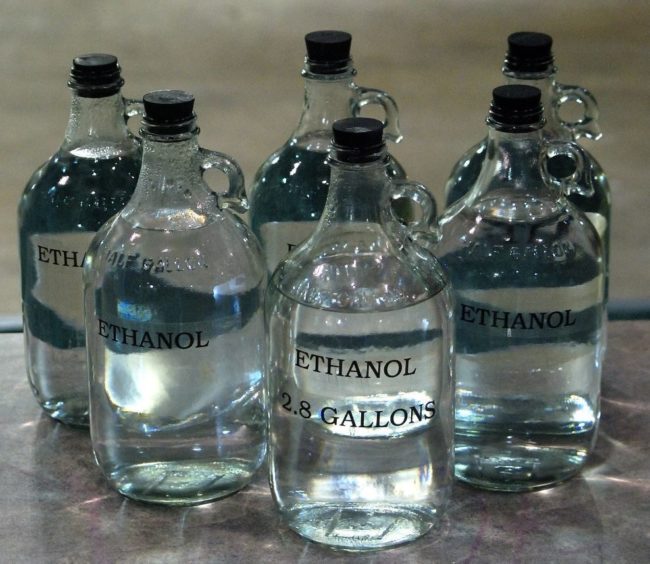 Казеин быстро сворачивается от спиртаПонадобятся:спирт или качественная водка;блюдце.Смешайте две части спирта (водки) с одной частью молока. Хорошенько взболтайте в течение 1 минуты. Затем быстро вылейте «коктейль» на блюдце. Немного подождите — 5–6 секунд. Если за этот срок в жидкости образовались хлопья, то воды в молоке нет. Более медленное расслоение спирто-молочной смеси говорит о добавлении производителем воды в продукт. В зависимости от времени устанавливается приблизительный процент разбавленности:1 минута — 20% воды;15–35 минут — 40% воды;40 и больше — 50% воды;Способ не подходит для проверки козьего молока, так как в нём отсутствует казеин — именно этот белок сворачивается при эксперименте под воздействием спирта.Применяем метод «молочной капли»Понадобятся:бумажная салфетка;спичка.В хорошо перемешанное молоко опускают спичку, вынимают и отсаживают полученную каплю на салфетку. Скорость высыхания влажного кружка, образовавшегося вокруг молочной капли, подскажет о том, разбавлена жидкость или нет:цельное молоко — диаметр пятна почти соответствует капле и высыхает более 2 часов;10% воды — влажный кружок высыхает за 1 час;30% воды — влажная кайма широкая и сохнет в течение 30 минут;50% воды — капля не держит выпуклую форму, сохнет быстро (не дольше 20 минут).Тестируем тёплой водойПонадобятся:стакан;тёплая вода.В стакан с тёплой водой влейте тонкой струйкой молоко. Неразбавленный продукт не станет сразу смешиваться с жидкостью, а поднимется наверх. Разбавленное молоко легко разойдётся в тёплой воде.Есть ли в жидкости крахмал?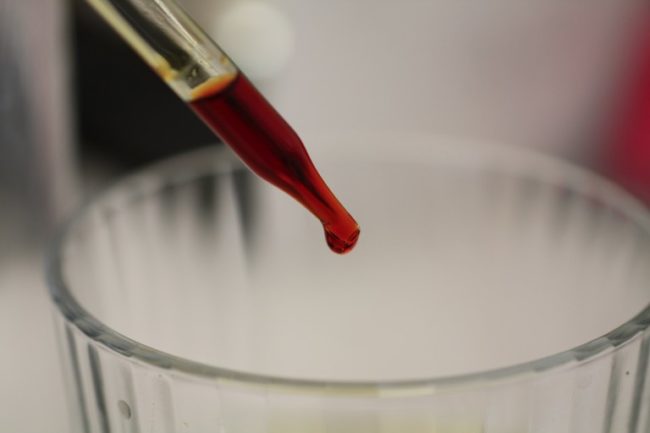 Йод — эффективное средство для выявления крахмалаКрахмалом недобросовестные молочники сгущают обезжиренное молоко, выдавая его тем самым за более жирное.Понадобятся:йод;столовая ложка.В столовую ложку молока добавьте пару капель йода. Крахмал, присутствующий в продукте, вызовет реакцию — жидкость посинеет. Если же цвет молока станет желтоватым, крахмала в нём нет.Добавил ли производитель мел, гипс или соду?Содой некоторые дельцы перестраховываются от быстрого скисания полезного напитка.Понадобятся:уксус или лимонный сок;индикатор кислотности — бромтимоловый синий (его можно отыскать в магазинах, специализирующихся на аквариумах и комплектующих к ним);пробирка или тонкая рюмка.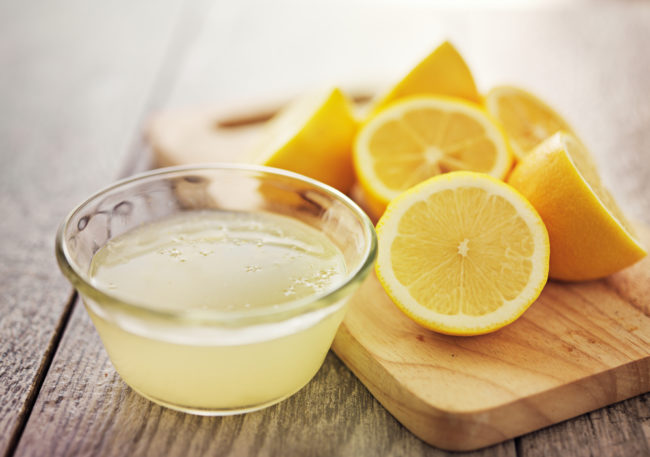 Лимонный сок продемонстрирует, добавил ли производитель мел, гипс или содуСпособ с кислотой. Заполняем наполовину стакан молоком, затем добавляем туда половину чайной ложки уксуса или лимонного сока. Шипение и пузыри говорят о наличии мела, гипса или соды.Метод с красителем. В пробирку следует налить небольшое количество молока, затем аккуратно, не встряхивая ёмкость с жидкостью, по стенке добавить 7–8 капель индикатора. Если присутствует сода в составе молочного продукта, жидкость окрасится в тёмно-зелёный цвет.Нет ли антибиотиков в продукте?Антибактериальные препараты препятствуют росту патогенных микроорганизмов, что увеличивает сроки хранения молочной продукции. Понять, добавлен ли антибиотик в молоко, можно путём его сквашивания. В стакан с напитком добавляют чайную ложку сметаны или кефира и оставляют при комнатной температуре на сутки. К концу упомянутого срока натуральный продукт превратится в простоквашу. Если молоко не реагирует на закваску — развитие молочнокислых бактерий тормозится антибиотиками.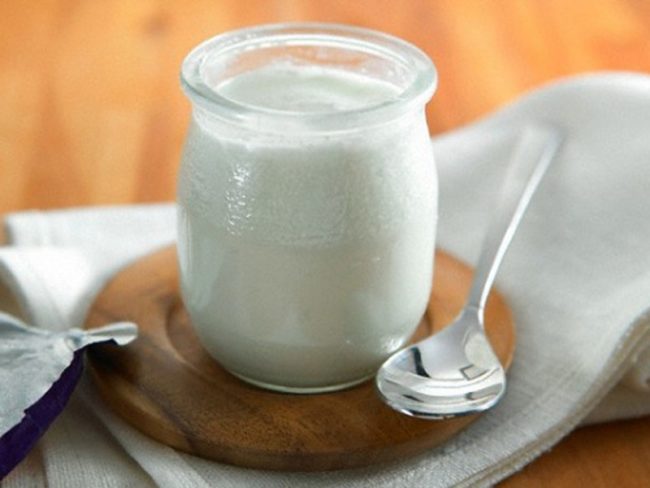 Плотная и густая простокваша получается только из качественного молокаЕсть ли в напитке аспирин или борная кислота?Аспирин в молоке — махинация для продления свежести продукта, которая представляет собой серьёзную угрозу здоровью человека с аспириновой непереносимостью. Добавки в виде салициловой, ацетилсалициловой и борной кислоты легко выявляет лакмусовая бумага. Цвет индикатора после обмакивания в молоко с перечисленными компонентами меняется на красный.Как обнаружить пальмовое масло?Пальмовое масло улучшает вкусовые показатели восстановленного напитка, а также увеличивает сроки хранения. Но сколько бы ни гуляло в интернете способов обнаружения растительного жира в молоке подручными средствами, выявить этот компонент возможно только в лабораторных условиях методом газовой хроматографии. Поэтому ограждать себя от ненатурального продукта эффективнее тщательным изучением маркировки, критичным отношением к заниженной цене и не менее внимательным выбором благонадёжного производителя.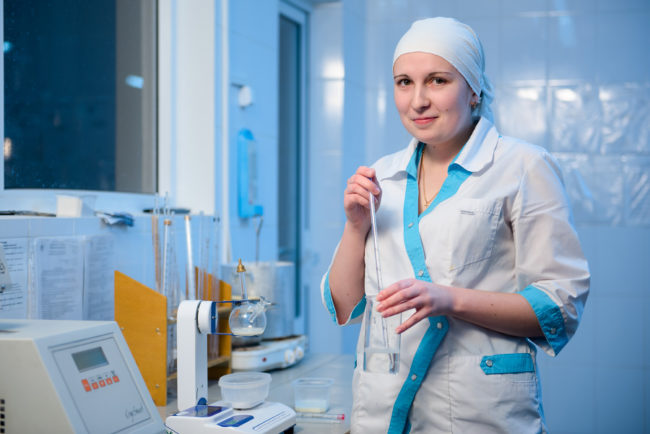 Пальмовое масло в молоке можно обнаружить только в лабораторииУстановление жирности и кислотностиЖирность молока, купленного в розлив или в стандартной упаковке, несложно определить самостоятельно. Для этого, кроме молока, понадобятся:линейка;высокий стакан без рисунка или пробирка.Линейкой от дна нужно отмерить 10 см и поставить отметку. Затем требуется налить в стакан молоко ровно до отметки и оставить в тёплом месте на 8 часов. Когда продукт отстоится, сверху появится слой сливок. Его необходимо замерить в миллиметрах максимально точно. Расчёт ведётся по следующей формуле: 1 мм сливок = 1% жирности. Следовательно, если высота их равна 5 мм, значит, жирность всего напитка — 5%.Информация о кислотности молока необходима тем, кто занимается домашним сыроделием. Для её определения существуют специальные готовые тесты. В домашних условиях также можно рассчитать кислотность продукта при помощи фенолфталеина, дистиллированной воды и едкого натрия.Последовательность действий:В пробирку пипеткой отмерить 10 мл молока.Добавить 20 мл дистиллированной воды и 3 капли фенолфталеина.Поэтапно опустить в содержимое пробирки 0,1 раствора нормального едкого натрия до получения слабо-розового цвета.Высчитать количество (в миллиметрах) затраченного едкого натрия для получения слабо-розового окрашивания.Умножить полученный результат на 10 — это и будет показателем кислотности молока в градусах.Кислотность молока измеряется в градусах Тёрнера. Для натурального продукта высшего и первого сорта нормой считается 16–18°Т; второй сорт — от 18 до 20°Т; несортовое молоко — 21°Т.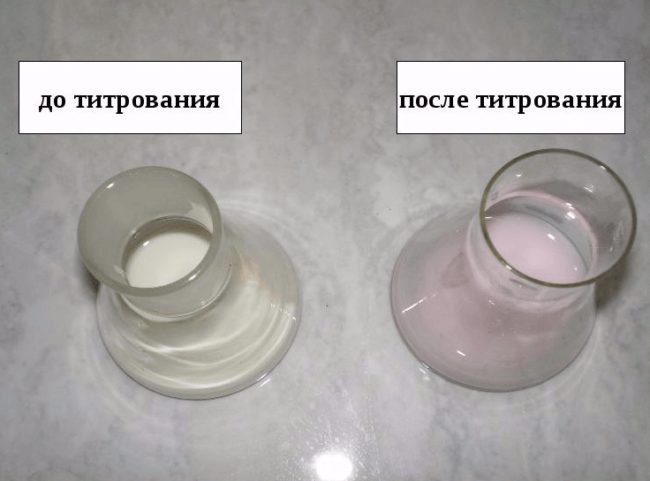 Титрирование молока раствором едкого натрияА можно ли проверить сухое молоко?Сухое молоко часто используют в домашней кулинарии, детском питании и диетическом рационе бодибилдеров. Прежде чем оценивать вкус восстановленного продукта, желательно протестировать его в сухом виде. Вот на что необходимо обратить внимание в первую очередь:Текстура. Порошок качественного сухого молока мелкий, однородный. Возможные комочки легко рассыпаются при лёгком нажатии пальцем. Нарушение условий хранения приводит к слёживанию порошка. Такой продукт брать не стоит.Цвет. Порошок должен быть белым, возможен светло-кремовый оттенок. Интенсивный кремовый цвет, коричневые вкрапления свидетельствуют о подгорании молока в процессе высушивания.Запах и вкус. У хорошего продукта он чисто молочный, иногда с привкусом и запахом кипячёного молока.Качественный порошок с высоким содержанием белка при разведении водой не должен давать осадок.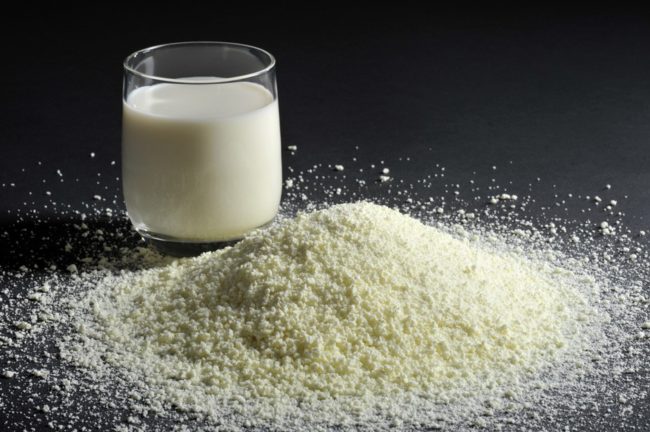 Качественное сухое молоко — полезный и удобный продукт в домашнем хозяйстве